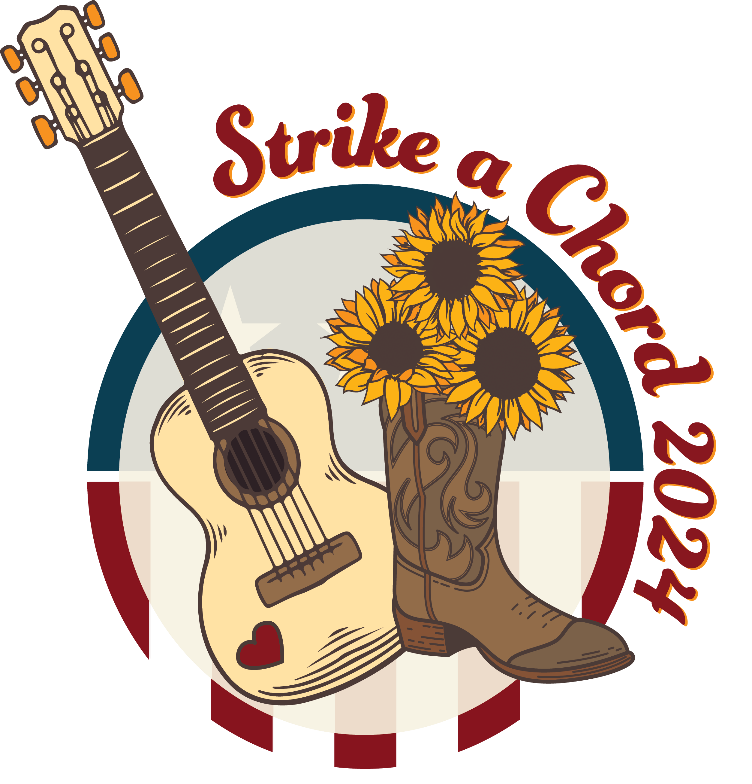 EOP #3 for Zone 2Who: 	All members of Districts 5, 6, 7, 8, 10 & 26What:  Training by the 2024 Grand OfficersWhen: 	Friday March 8, 2024 at 7:00pmRegistration opens at 5:30Where: 	Findlay Masonic Temple		303 Osborn Avenue		Findlay OH 45840Dress: 	Casual OES Meeting Appropriate AttireBring: 	Your Ritual, Red Book, and Pen/Pencil